Flowchart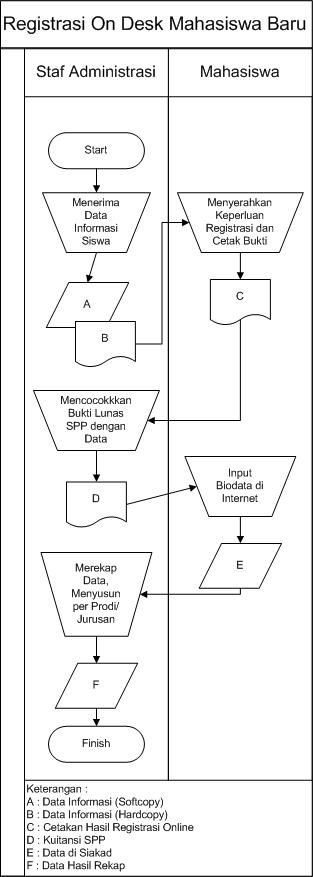 TujuanTujuanMenjamin proses registrasi yang lancar dan tepat waktu sebagai acuan pembuatan program ke depanMenjamin proses registrasi yang lancar dan tepat waktu sebagai acuan pembuatan program ke depanMenjamin proses registrasi yang lancar dan tepat waktu sebagai acuan pembuatan program ke depanMenjamin proses registrasi yang lancar dan tepat waktu sebagai acuan pembuatan program ke depanRuang LingkupRuang LingkupPenerimaan data mahasiswa, input data,  penerbitan NIMPenerimaan data mahasiswa, input data,  penerbitan NIMPenerimaan data mahasiswa, input data,  penerbitan NIMPenerimaan data mahasiswa, input data,  penerbitan NIMReferensiReferensiBuku Pedoman Program Studi Pendidikan Th. Akademik 2012-2013ISO 9001 : 2008 Pasal 7.2Peraturan Rektor No. 579/2011Peraturan Rektor No.311/2012Peraturan Rektor No. 316/2012Buku Pedoman Program Studi Pendidikan Th. Akademik 2012-2013ISO 9001 : 2008 Pasal 7.2Peraturan Rektor No. 579/2011Peraturan Rektor No.311/2012Peraturan Rektor No. 316/2012Buku Pedoman Program Studi Pendidikan Th. Akademik 2012-2013ISO 9001 : 2008 Pasal 7.2Peraturan Rektor No. 579/2011Peraturan Rektor No.311/2012Peraturan Rektor No. 316/2012Buku Pedoman Program Studi Pendidikan Th. Akademik 2012-2013ISO 9001 : 2008 Pasal 7.2Peraturan Rektor No. 579/2011Peraturan Rektor No.311/2012Peraturan Rektor No. 316/2012Definisi/Penjelasan UmumDefinisi/Penjelasan UmumRegistrasi on desk mahasiswa baru adalah pendataan mahasiswa baru dengan merekapitulasi data mahasiswa sebagai bukti peserta kuliah aktifMahasiswa menginput biodata di internet (siakad) dengan PIN yang didapat dari bukti pembayaran SPPRegistrasi on desk mahasiswa baru adalah pendataan mahasiswa baru dengan merekapitulasi data mahasiswa sebagai bukti peserta kuliah aktifMahasiswa menginput biodata di internet (siakad) dengan PIN yang didapat dari bukti pembayaran SPPRegistrasi on desk mahasiswa baru adalah pendataan mahasiswa baru dengan merekapitulasi data mahasiswa sebagai bukti peserta kuliah aktifMahasiswa menginput biodata di internet (siakad) dengan PIN yang didapat dari bukti pembayaran SPPRegistrasi on desk mahasiswa baru adalah pendataan mahasiswa baru dengan merekapitulasi data mahasiswa sebagai bukti peserta kuliah aktifMahasiswa menginput biodata di internet (siakad) dengan PIN yang didapat dari bukti pembayaran SPPRekaman MutuRekaman MutuFormulir data mahasiswa, rekapitulasi data mahasiswa, Formulir data mahasiswa, rekapitulasi data mahasiswa, Formulir data mahasiswa, rekapitulasi data mahasiswa, Formulir data mahasiswa, rekapitulasi data mahasiswa, Sasaran KinerjaSasaran KinerjaRekapitulasi data mahasiswa dibuat setiap tahun ajaran baru untuk memudahkan registrasi on desk mahasiswa agar berjalan dengan lancar dan tepat waktu serta dapat dipertanggungjawabkanRekapitulasi data mahasiswa dibuat setiap tahun ajaran baru untuk memudahkan registrasi on desk mahasiswa agar berjalan dengan lancar dan tepat waktu serta dapat dipertanggungjawabkanRekapitulasi data mahasiswa dibuat setiap tahun ajaran baru untuk memudahkan registrasi on desk mahasiswa agar berjalan dengan lancar dan tepat waktu serta dapat dipertanggungjawabkanRekapitulasi data mahasiswa dibuat setiap tahun ajaran baru untuk memudahkan registrasi on desk mahasiswa agar berjalan dengan lancar dan tepat waktu serta dapat dipertanggungjawabkanNO.AKTIVITASAKTIVITASPELAKSANAPENANGGUNG JAWABREKAMAN MUTUMenerima daftar nama dan NIM mahasiswa baru dari Universitas berupa soft copy dan hard copyMenerima daftar nama dan NIM mahasiswa baru dari Universitas berupa soft copy dan hard copyStaf administrasiKasubbag. pendidikan Data informasi (soft copy) dan data informasi (hard copy) Menyerahkan bukti pembayaran SPP,  kartu tes SPMB, menyerahkan photo copyijazah, kartu identitas, menempel foto untuk kartu mahasiswa kemudian  mencetak registrasi onlineMenyerahkan bukti pembayaran SPP,  kartu tes SPMB, menyerahkan photo copyijazah, kartu identitas, menempel foto untuk kartu mahasiswa kemudian  mencetak registrasi onlineMahasiswaStaf administrasiCetakan hasil registrasi onlineMencocokkan bukti lunas SPP dengan data yang ada di bagian pendidikanMencocokkan bukti lunas SPP dengan data yang ada di bagian pendidikanStaf administrasiKasubbag. pendidikan Kuitansi SPP Meng-input biodata di internet (siakad) dengan PIN yang didapat dari bukti pembayaran SPP Meng-input biodata di internet (siakad) dengan PIN yang didapat dari bukti pembayaran SPP MahasiswaPembimbing akademikInputan di SiakadMerekap data yang ada dan menyusun data mahasiswa per prodi/jurusanMerekap data yang ada dan menyusun data mahasiswa per prodi/jurusanStaf administrasiKasubbag. pendidikan Data hasil rekap 